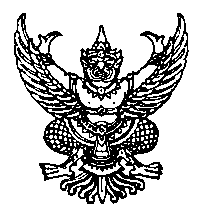 ประกาศมหาวิทยาลัยธรรมศาสตร์เรื่อง กำหนดอัตราค่าธรรมเนียมการใช้สถานที่ของมหาวิทยาลัยธรรมศาสตร์ ศูนย์รังสิต-----------------------------โดยที่เป็นการสมควรกำหนดอัตราค่าบำรุงการใช้สถานที่ ภายในมหาวิทยาลัยธรรมศาสตร์ 
ศูนย์รังสิต ให้เป็นไปด้วยความเรียบร้อยและเหมาะสมกับสภาวะปัจจุบันอาศัยอำนาจตามความในข้อ 12 แห่งระเบียบมหาวิทยาลัยธรรมศาสตร์ ว่าด้วยการเงิน
และทรัพย์สินของมหาวิทยาลัย พ.ศ. 2539 จึงขอกำหนดอัตราค่าธรรมเนียมการใช้สถานที่ของมหาวิทยาลัยธรรมศาสตร์ ศูนย์รังสิต ไว้ดังนี้ข้อ 1. ประกาศนี้ให้ใช้บังคับตั้งแต่วันถัดจากวันประกาศเป็นต้นไปข้อ 2. ประกาศนี้เป็นการกำหนดอัตราค่าธรรมเนียมการใช้สถานที่ของมหาวิทยาลัยธรรมศาสตร์ ศูนย์รังสิตข้อ 3. ให้กำหนดอัตราค่าธรรมเนียมการใช้สถานที่ของมหาวิทยาลัยธรรมศาสตร์ ศูนย์รังสิต ปรากฏตามเอกสารแนบท้ายฉบับนี้ข้อ 4. ให้รองอธิการบดีฝ่ายบริหารศูนย์รังสิต มีอำนาจพิจารณาอนุมัติ ลดหย่อนค่าธรรมเนียมการใช้สถานที่ตามประกาศฉบับนี้ให้แก่หน่วยงานราชการ หรือองค์กรการกุศลได้ตามที่เห็นสมควร แต่ไม่น้อยกว่าราคาต้นทุนข้อ 5. ให้ยกเลิกประกาศอื่น ๆ ที่ขัดแย้งกับประกาศฉบับนี้			                	 ประกาศ  ณ  วันที่  19  มิถุนายน   พ.ศ. 2556					         (ศาสตราจารย์ ดร.สมคิด เลิศไพฑูรย์)							     อธิการบดี